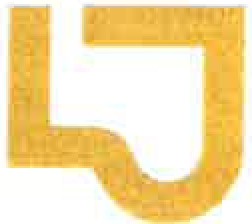 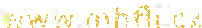 1W-,1mti1od1 1""  .:J.t.,111.,r.,,,l•o,•  •" h•Smlouva 012/2020o vytvoření a veřejném provozování uměleckého výkonupodle autorského zákona (podle zákona č. 121/2000 Sb. o právu autorském) a podle zákona č. 89/2012 Sb.Pořadatel:Janáčkův máj, o.p.s., zastoupen Mgr. Jaromír Javůrek, Ph.O., ředitelem, organizátor Mezinárodního hudebního festivalu Leoše Janáčka28. řijna 2556/124, 702 00 Ostrava 1, IČO 26807882, DIČ CZ26807882vedený v rejstříku o.p.s. u KS Ostrava, oddíl O, vložka č. 150Povinný subjekt podle § 2 odst. 1 zák. o registru smluv se souhlasem, že: Smluvní strany souhlasí se zveřejněním smlouvy v Registru smluv za podmínek dle příslušných norem právního řádu ČR.(dále jen „pořadatel")aSoubor:PKF- Prague Philharmonia, o.p.s., zastoupena JUDr. Kateřinou Kalistovou, ředitelkou. Kulturní dům Ládví, Burešova 1661 /2, 182 00 Praha 8IČ: 64947602 DIČ: CZ64947602zapsána v rejstříku obecně prospěšných společností vedeného Městským soudem v Praze, oddíl O, vložka2Soubor není plátcem DPH (dále jen „soubor")uzavírají tuto smlouvu:I. Soubor vystoupí dne 12.6.2020 v 19.00 hodin v prostorách Evangelického Kristova kostela (Husovo nám. 2245, 702 00 Moravská Ostrava a Přívoz) s programem: C. P. E. Bach - Koncert  pro violoncello a orchestr A dur H.439 Wq 172 (originální verze pro housle), W. A. Mozart - Symfonie A dur K 201, W. A. Mozart - Koncert pro violoncello D  dur č. 2 K 314  (originální verze pro flétnu).Spoluúčinkují: Daniel Miiller-Schott (violoncello) (není předmětem této smlouvy).Za nastudování a provedení koncertu zaplatí pořadatel souboru honorář vč. DPH: 110.000 Kč. Forma úhrady: Bankovním převodem na základě souborem vystavené faktury nejpozději 7 dní po konání koncertu.Pořadatel dále uhradí:Ubytování Hotel Imperial, Tyršova 1250/6, 702 00 Ostrava v termínu 12. 6. - 13. 6. 2020 (27 jednolůžkových pokojů).Dopravu souboru vlakem na trase Praha - Ostrava - Praha (množství jízdenek dle souborem dodané specifikace).Lokální přepravu souboru autobusem na trase nádraží - hotel - Evangelický Kristův kostel -hotel- nádraží.Půjčovné notového materiálu (bude-li potřeba).Zkoušky:1 O. 6. 2020 od 11:00 do 14:30 - orchestrální zkouška v KD Ládví.6. 2020 od 9:30 do 12:30 a od 13:45 do 16:00 - orchestrální zkoušky v KD Ládví s účastí sólisty (bude upřesněno).Janáčkův máj, o.p.s, 28. řljna 2556/124, 702 00 Ostrava, IČ: 26807882, DIČ: CZ26807882, T: •420 597 489 421, E: festlval@mhfij.czwww.mhflj.cz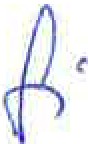 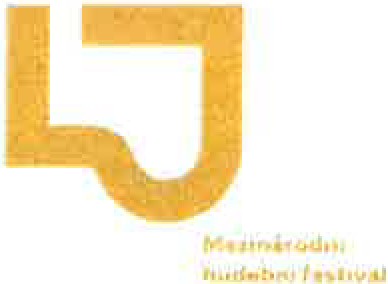 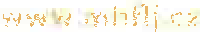 L11• .J6. 2020 od 17:00 do 18:00 - generální a zvuková zkouška v prostorách Evangelického Kristova kostela.Pořadatel  zajistí   technické   předpoklady   pro   řádný   průběh   uměleckého   vystoupení:   Prostor v Evangelickém Kristově kostele pro zkoušku a koncert dne 12.6.2029, praktikábly, 22 židlí bez loketních opěrek, 2 kontrabasové židle, 1 klavírní židli Beethovenku pro sólistu, minimálně 15 notových pultů (vše dle souborem dodaného stage planu), dostatečné osvětlení, dostatečné prostory jako šatny pro soubor.Pořadatel se zavazuje, že bez předchozího povolení neuskuteční pro komerční účely žádné zvukové nebo obrazové záznamy či přenosy koncertu ani zkoušek. Jakékoliv přenosy nebo záznamy tohoto druhu musí být předmětem zvláštní smlouvy. Pořadatel má právo zajistit nebo autorizovat provedení nahrávek (záznamů zvukových nebo zvukově-obrazových) jakéhokoliv výkonu, včetně  zkoušek, jedině pod podmínkou, že tato nahrávka bude pořízena za účelem propagace festivalu. Z toho ne více než tři minuty mohou  být použity v jakýchkoliv zpravodajských pořadech  nebo hlavních programech v televizi, v rozhlase nebo v jakémkoliv jiném propagačním programu. Autorizace výseče audiovizuálního záznamu pro výše uvedené propagační účely náleží také umělci.Pořadatel zveřejní v programu ke koncertu jako podtitul biografie PKF formulaci:„PKF - Prague Philhannonia vystupuje s finanční podporou Ministerstva kultury ČR a magistrátu hlavního mčsta Prahy." Tiskové materiály vydané se jménem, logem orchestru či textem o orchestru podléhají bezprostředně před tiskem kontrole orchestru (Kateřina Petko; petko@pkf.cz)Pořadatel se zavazuje, že ve všech svých tiskových a propagačních materiálech i ve všech jazykových mutacích těchto tiskových a propagačních materiálů bude důsledně používat název orchestru: ,,PKF - Prague Phílharmonia." Žádné úpravy, překlady či odchylky od názvu orchestru dle věty předchozí nejsou přípustné. Výjimku tvoří propagační a tiskové materiály, které Pořadatel vydal před podpisemtéto smlouvy.Pořadatel zveřejní v programové brožuře odsouhlasený životopis orchestru. Veškeré tiskové materiály vydané se jménem, logem či textem o orchestru budou předány před tiskem ke kontrole orchestru (Kateřina Petko; petko@pkf.cz )Tato smlouva nabývá platnosti dnem podpisu oběma smluvními stranami. Je sepsána ve dvou vyhotoveních, z nichž každá smluvní strana obdrží jedno. Obecná ustanovení jsou součástí této smlouvy a nabývají platnosti dnem podpisu. Doplňky a změny této smlouvy jsou možné jen písemně, po vzájemné dohodě.Správce pořadatele prohlašuje, že bude shromažďovat osobní údaje v rozsahu nezbytném pro naplnění účelu, pro který byly údaje poskytnuty, a zpracovávat je pouze v souladu s účelem, k němuž byly shromážděny. Zaměstnanci správce nebo jiné fyzické osoby, které zpracovávají osobní údaje na základě smlouvy se správcem a další osoby jsou povinny zachovávat mlčenlivost  o osobních  údajích, a to i po skončení pracovního poměru nebo prací.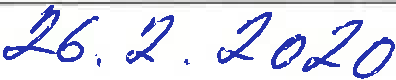 Obecná ustanoveníZávazky umělce - souboru vůči pořadatelivrátí pořadateli podepsanou smlouvu do pěti pracovních dnů ode dne doručení jejího návrhurozhodne-li se nevyužit pořadatelem zajištěného ubytováni, je povinen jej o této skutečnosti informovat nejméně 5 pracovních dní před datem, odkdy je pro něj ubytování pořadatelem zajištěno. Neučiní-li tak, je povinen  částku  za  ubytování uhradit v plné výši.dostaví se vhodně oblečen k provedení uměleckého výkonu včas, to je nejméně 30 minut před dohodnutým začátkem vystoupeníprovede umělecký výkon v dohodnutém rozsahunese odpovědnost za nesplnění povinností vyplývajících ze smlouvyZávazky pořadatele vůěi umělci-souboruzodpovídá za vytvoření vhodných podmínek pro podání uměleckého výkonuzajistí, aby bez předchozího svolení umělce - souboru nebyly pořizovány zvukové, zvukově obrazové nebo jiné záznamy uměleckého výkonuzodpovídá za zachování pořádku při uměleckém výkonuv případě,  že  dojde  k trvalejším  změnám  počasí,  které  by  znemožnily   vystoupení v přírodě, zajistí náhradní prostorpožádá oprávněné ochranné organizace (OSA, DILIA, INTERGRAM a. j.) o udělení souhlasu s užitím uměleckých děl a výkonů ve sjednaném programu,  uhradí  předepsané autorské honoráře a poplatky, které mu tyto organizace vyúčtují a oznámí místě příslušnému obecnímu úřadu konání akcezavazuje se mlčenlivostí o výši honoráře vůči třetím osobám. V případě nedodržení tohoto ustanovení uhradí pořadatel umělci - souboru smluvní pokutu ve výši 50% honorářeOdpovědnost při neuskutečnění vystoupeníUmělec - soubor je oprávněn od smlouvy odstoupit ve zvlášť odůvodněných a doložených případech týkajících se jeho osoby (onemocnění,  náhlá  změna  repertoáru  v divadle  či orchestru, úmrtí v rodině apod.). V takovém případě je umělec - soubor povinen  neprodleně  poté, co se o překážce dozví, informovat pořadatele. Jsou-li splněny výše uvedené podmínky, nevzniká žádné ze smluvních stran nárok na náhradu škody. V opačném případě je umělec - soubor povinen uhradit škodu ve výši vzniklých nákladů.Nesplní-li pořadatel své smluvní závazky a sjednané vystoupení umělce - souboru se z tohoto důvodu  neuskuteční,  uhradí  tento   umělci   -  souboru   škodu   ve  výši  sjednaného   honoráře a ostatních vzniklých nákladů, pokud nedojde k jiné dohodě.Srn louva dále zaniká v případě, že předmětný výkon nebude ve stanoveném termínu a místě proveden. V takovém případě ta ze se smluvních stran, která nesplnění smlouvy zapříčinila, uhradí druhé smluvní straně škodu do výše  prokazatelně  vynaložených  nákladů  s tím spojených.V případě, že soubor již opustí místo svého sídla (Praha) a v mezidobě dojde k zásahu vyšší moci,  která  znemožní  realizaci  koncertu,  je  pořadatel  povinen uhradit  náklady  spojené s noclehem souboru v Ostravě a návratem souboru do jeho sídla (Praha).Odstoupení od smlouvySmlouva zaniká svým naplněním, ale i v případě, kdy dojde k události mající povahu vyšší moci, pro niž nelze naplnění smlouvy spravedlivě požadovat.Neuskutečni-li se vystoupení v důsledku nepředvídané nebo neodvratitelné okolnosti bez zavinění smluvních stran (úřední zákaz, onemocnění umělce apod.), mají smluvní strany právo odstoupit od smlouvy bez nároku na náhradu škody. V případě zániku smlouvy před jejím splněním nemá žádná ze smluvních stran nárok na jakékoliv finanční plnční.Předpokladem však je vzájemné vyrozumění všech smluvních stran.Ostatní obecná ujednániTato smlouva se řídí platným českým právním řádem. Jakékoliv  neshody  při  jejím  plnění budou řešeny především smírnou cestou obou smluvních stran, popř. obchodním soudem.Smlouvu lze zrušit pouze písemnou dohodou smluvních stran.Tato obecná ustanovení jsou součástí smlouvy a nabývají platnosti dnem podpisu smluvními stranami.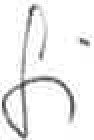 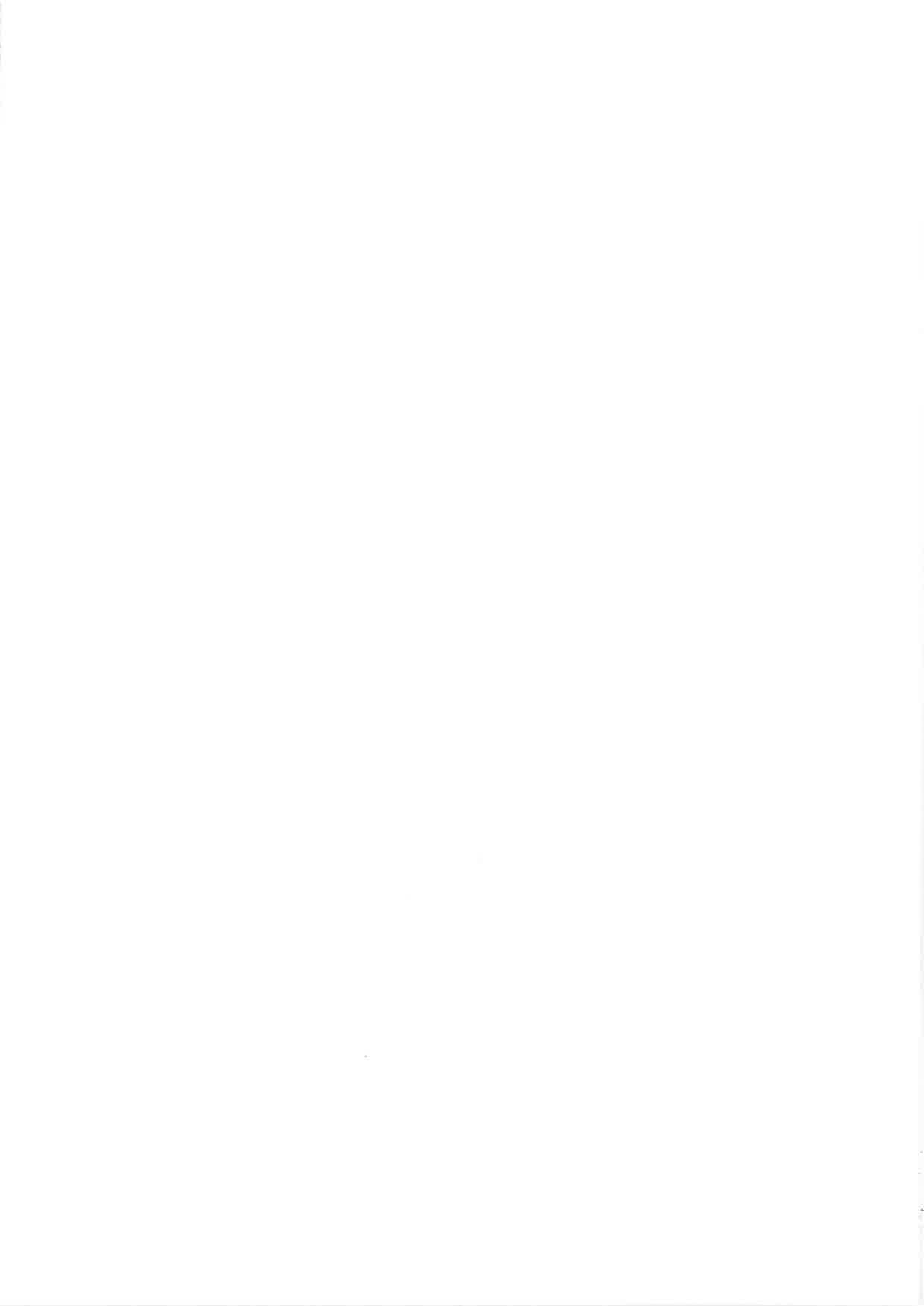 